TITLE	Senior Teaching Fellow Tauira Matua KaiwhakaakoPRIME FUNCTIONSSenior Teaching Fellows design and deliver high quality teaching (including administrative aspects) that is informed by significant experience gained via practice, research/study and teaching experience.Senior Teaching Fellows make a significant contribution to teaching or training. They contribute to reinforcing and promoting interdependence between teaching and research.Senior Teaching Fellows undertake significant management and leadership roles within the Department or School or Division such as course advising, course coordination, student pastoral care or carrying out a University-wide role in innovation or outreach.Depending on their role, discipline and qualifications, Senior Teaching Fellows may be expected or given the opportunity to undertake research relevant to their discipline.TEACHING OBJECTIVES Conduct discipline- and research-informed teaching across a range of levels and courses, both online and in person, in accordance with their share of the Department or School’s teaching programme by presenting lectures, tutorials, seminars, laboratories, and workshops.Teach to a standard that extends beyond the quality standards expected in the Department/School/Division and discipline.Convene papers, modules and courses.Prepare and develop course plans, programme design, outlines and materials for delivery of classes, in consultation with other senior colleagues.Design, implement and evaluate course material and participate in the curriculum development, taking a lead in parts of this activity.  Implement and evaluate assessment tools and criteria, mark assessments, ensure adequate moderation, and provide appropriate feedback, which may include preparing reports on student outcomes.Advise staff on the development of appropriate assessment material.Foster the development of individual student talent.May provide course advice to students as a recognised and trained adviser.Contribute disciplinary pedagogic expertise and experience, working collaboratively to foster University-wide developments and innovation in the design and delivery of teachingInfluence teaching practice within the University and/or at other tertiary providers and share teaching expertise within the Department, School or Division.Advance learning theory through classroom research.Facilitate and support the use of appropriate tools and technology in the delivery of teaching, including for on-line learning.TEACHING PRACTICEMaintain own teaching practice to a high standard, evidenced by the ability to demonstrate knowledge of developments including technical or discipline changes.Maintain, as appropriate, involvement or memberships of discipline-related organisations or groups.Demonstrate knowledge of technical developments and involvement with discipline organisations relating to teaching practice.Maintain an awareness of and where appropriate participate in research developments in the discipline.Advance best practice and achieve excellence in teaching.RESEARCH AND SCHOLARSHIP ACTIVITIES The opportunity to undertake research is subject to Department, School or Divisional requirements. Senior Teaching Fellows may undertake research for personal development, or to inform their teaching practice.Maintain a current knowledge of research within the discipline for personal development and to inform teaching.Contribute to the development of academic research programmes by bringing a discipline-based and teaching practice perspective, appropriate involvement in research projects, and active participation in departmental research meetings.Provide professional expertise to postgraduate students or their supervisors. May be a co-supervisor in some disciplines.Deliver at conferences or publish on teaching practice related to their discipline.SERVICEShare knowledge with the community outside the University and contribute to local and national communities through involvement in the development of policy, practice, and cultural activities (e.g. iwi/Māori development).Actively contribute to the academic goals of the Department, School and Division by applying and sharing expert knowledge in their discipline.Undertake leadership roles within the University and the broader community.Make a significant contribution to administration in their Department, School or Division and contribute to University planning and/or governance.RELATIONSHIPSDirectly responsible to:	Head of Department or other Academic staff member under the overall direction of the HoD.Supervision of:			May have reports at PPF or TF level, or Tutors/DemonstratorsFunctional relationships with:	Students.					Academic staff 					General Staff					Others in the profession					Professional organisationsQUALIFICATIONS AND EXPERIENCEEssentialHold a relevant postgraduate qualification.Extensive teaching experience.PreferredHold, or be studying towards, a higher degree or tertiary teaching qualification.Where required, have membership of relevant teaching- or discipline-related body.MĀORI STRATEGIC FRAMEWORKAct in a manner consistent with the principles and implications, as well as the University’s commitment to the Treaty as articulated in the Māori Strategic Framework.PACIFIC STRATEGIC FRAMEWORKAct in a manner consistent with the strategies and goals contained in the University’s Pacific Strategic Framework, role-modelling and promoting Pacific values, equity and diversity principles and cultural safety practices.SUSTAINABILITYAct in a manner consistent with the University’s sustainability commitments; role-modelling sustainable practices, with a particular emphasis on minimising the environmental impact of day-to-day activities.UNIVERSITY OF OTAGO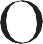 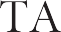 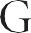 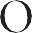 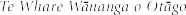 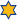 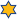 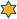 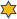 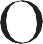 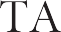 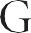 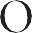 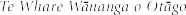 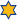 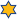 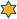 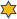 Te Whare Wānanga o OtāgoROLE DESCRIPTION